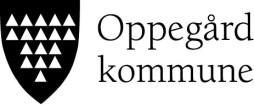 Søknad om midlertidig brukstillatelse med dokumentasjon er mottatt [dato]. Med dokumentasjonen har ansvarlig søker identifisert gjenstående arbeid, bekreftet at byggverket har tilfredsstillende sikkerhetsnivå og angitt tidspunkt for ferdigstillelse.Byggesakskontoret var på tilsyn i forbindelse med søknad om midlertidig brukstillatelse den [dato]. Kollen hvor terrengarbeidene ikke er ferdigstilt er ikke sikret. Det forutsettes for denne tillatelse at sikring blir utført og satt opp umiddelbart.Plan- og bygningsloven stiller krav om obligatorisk ferdigattest. I enkelte tilfeller kan det gis midlertidig brukstillatelse. For saksbehandling av søknad om midlertidig brukstillatelse påløper et gebyr på kr [sum],– som faktureres tiltakshaver.Det er innsendt «som bygget-tegninger» for hele tomannsboligen. Endringene som er utført gjelder trappen opp til takterrassen og i den forbindelse en mindre fasadeendring. I tillegg er brannskillet mellom de to boligene flyttet noe og husnummer B har fått litt mer BRA enn husnummer A. Planløsningen er også endret noe. Endringene er ubetydelige og krever ikke ny saksbehandling.Innsendte tegninger erstatter tidligere godkjente tegninger i saken (for hele tomannsboligen).«Som bygget tegninger» er i følge gebyrregulativet gebyrbelagt med kr [sum],- som faktureres tiltakshaver.Oppegård kommune	side 2På bakgrunn av mottatt dokumentasjon gir kommunen midlertidig brukstillatelse for ovennevnte tiltak, jf. plan- og bygningsloven § 21-10 tredje ledd.Gjenstående arbeid må være fullført og anmodning om ferdigattest sendt inn innen [dato]. Brukstillatelsen faller bort når fristen for å søke om ferdigattest er utløpt.Det vises til tillatelse gitt [dato] der følgende vilkår gjenstår:For ferdigattest som rekvireres etter fristens utløp, påløper ekstra behandlingsgebyr i henhold til gebyrregulativet for behandling og oppfølging av byggesaker i Oppegård kommune. Ved anmodning om ferdigattest må ny sluttkontroll utføres og sluttdokumentasjon sendes inn.Hvis dere vil klage på vedtaket, må dere gjøre det innen tre uker etter at dere fikk melding om vedtaket. Dere finner mer informasjon om klagerett og klagefrist på kommunens nettsider.Dokumentet er godkjent elektronisk.Kopi til:Follo brannvesen IKS, Postboks 364, 1401 SKI KartVirksomhet UTENavn	Arkiv:Adresse	Saksnr.:Vedtak:Saksbeh.:Dato:Gjelder:Adresse byggested:Tiltakshaver:Ansvarlig søker:Tillatelse:Tegningsnr.:Mottatt:Godkjent:Utgår:SituasjonskartFasade østFasade østFasade sørFasade sørFasade vestFasade vestFasade nordFasade nordPlan 1. etg.Plan 1. etg.Postadresse:Besøksadr.:Telefon:Organisasjonsnr.:postmottak@oppegard.kommune.noPostboks 510Rådhuset66 81 90 90944 384 081www.oppegard.kommune.no1411 KolbotnKolbotnveien 30Plan 2. etgPlan 2. etgPlan takterrassePlan takterrasseSnittSnittVilkår - beskrivelseVilkår måoppfylles:Vilkår stilt:Vilkåroppfylt:9.Det skal innsendes dokumentasjon på at terrenget er tilbakeført inntil muren på fasade nord, slik at kollen blir så liteberørt om mulig, beskrevet av søker i e- post av [dato].Ved søknad om ferdigattestNavnVirksomhetsleder Bygg og kartNavn Byggesaksbehandler Bygg og kart